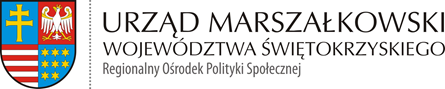 ROPS.I.9111.7.2014.PW                                                                          		Kielce, dn.01.10.2014r.ZAPYTANIE   OFERTOWERegionalny Ośrodek Polityki Społecznej Urzędu Marszałkowskiego Województwa Świętokrzyskiego w Kielcach planuje  zorganizować  szkolenie dotyczące tematyki przeciwdziałania przemocy w rodzinie w związku z powyższym zawracamy się z prośbą o przedstawienie oferty zgodnie 
z poniższą specyfikacją:Przedmiot zamówienia:Obsługa techniczna szkolenia dotyczącego przeciwdziałania przemocy:Termin szkolenia: miesiąc listopad, szkolenie dwudniowe                                (tylko dni poniedziałek – piątek);Zamawiający: Województwo Świętokrzyskie z siedzibą w Kielcach, Al. IX Wieków                           Kielc 3, 25 – 516 KielceMiejsce szkolenia: miasto KielceLiczba uczestników                  szkolenia: 22 osoby (20 uczestników szkolenia + 2 trenerów)Godziny szkolenia: rozpoczęcie pierwszego dnia o godz. 10 00                                  zakończenie szkolenia dnia następnego ok. godz.15 00pierwszy dzień szkolenia: 10 00- 18 00 (2 przerwy kawowe i jedna obiadowa, kolacja)      drugi dzień szkolenia: 10 00- 15 00( śniadanie, przerwa kawowa, szkolenie kończy                                                                  się obiadem)Oferta:Wymagane warunki, dotyczące miejsca szkolenia: Zapewnienie sali konferencyjnej, wyżywienia, noclegu dla uczestników szkolenia w jednym obiekcie, przygotowanie sekretariatu szkolenia w miejscu szkolenia;Wykonawca nie może przenieść zobowiązań na inny podmiot;Ad. 1. Nocleg: Zapewnienie noclegu dla 22os. (uczestnicy szkolenia oraz trenerzy);Pokoje 2 os. z łazienką;Wyżywienie: Pierwszy dzień szkolenia:Obiad dwudaniowy z deserem, napoje (proszę przedstawić menu);Kolacja w formie „szwedzkiego stołu” z min. 1 posiłkiem ciepłym, napoje (proszę przedstawić menu);Wyżywienie dla 22 os.;Drugi dzień szkolenia:Śniadanie w formie „szwedzkiego stołu” z min. 1 posiłkiem ciepłym, napoje (proszę przedstawić menu);Obiad dwudaniowy z deserem, napoje (proszę przedstawić menu);Wyżywienie dla 22 os.;Serwis kawowy podczas szkolenia:3 przerwy kawowe: pierwszy dzień: 2 przerwy, drugi dzień: 1 przerwa;Poczęstunek:- napoje: soki, woda, kawa, herbata (cukier, cytryna, śmietanka do kawy);- ciasta (2 rodzaje);- ciastka kruche (2 rodzaje);Wyżywienie dla 22 os.;Nie dopuszcza się możliwości użycia naczyń plastikowych.Sala szkoleniowa: Sala szkoleniowa z odpowiednim wyposażeniem zapewniającym możliwość przeprowadzenia zajęć, wyposażona w:- ekran i rzutnik multimedialny z łatwym dostępem do prądu,- tablice flipchart, - papier i pisaki do tablicy flipchart; Sala powinna znajdować się w odpowiedniej odległości od źródeł hałasu, powinna posiadać odpowiednie oświetlenie, dostęp do toalety;Sala znajduje się w tej samej lokalizacji co pozostała cześć usługi tj. nocleg      i wyżywienie;Sekretariat szkolenia:Sekretariat szkolenia(stoliki) powinny się znajdować przy wejściu do budynku w takim miejscu, które umożliwi łatwą rejestrację uczestników przybyłych na szkolenie;Podsumowanie:Sala szkoleniowa dla 22  osóbNocleg dla 22 osób Wyżywienie dla 22 osóbInformacje dodatkowe:Po uzgodnieniu terminu szkolenia z trenerami Wykonawcy zostanie przedstawiona propozycja terminów szkolenia;Regionalny Ośrodek Polityki Społecznej Urzędu Marszałkowskiego zastrzega sobie prawo do rezygnacji z wyboru oferty i unieważnienia zapytania ofertowego.Cena:*cena w przeliczeniu na jednego uczestnika szkolenia zawiera opłaty jakie poniesie Zamawiający, czyli: nocleg, wyżywienie, sala szkoleniowa, parking, i inne niezbędne uzasadnione do przeprowadzenia szkolenia . Cena jednostkowa liczona: cena jednostkowa x liczba osób = cena zbiorcza** cena zbiorcza obejmuje wszystkie wydatki jakie poniesie Zamawiający przy  przeprowadzeniu szkolenia Rozliczenie nastąpi na podstawie faktycznego wykorzystania, co oznacza, że Wykonawca obciąży Zamawiającego kwotą wynikająca z faktycznej liczby uczestników korzystających z wyżywienia oraz noclegów.Podsumowanie, sposób przygotowania oferty:Podsumowanie oferty:Oferta musi spełniać wszystkie wymagania określone w niniejszym Zapytaniu ofertowym. W odpowiedzi na zamówienie Wykonawca może złożyć tylko jedną ofertę;Przedłożona oferta powinna zawierać przykładowe menu posiłków;Przedłożenia oferta powinna zawierać przeliczenie na jednego uczestnika szkolenia oraz cenę zbiorczą(ceny brutto i netto) – Zgodnie z załączoną tabelą; Informacja o wyłonieniu najlepszej oferty zostanie przekazana drogą elektroniczną do oferentów;Oferta powinna zawierać nazwę i siedzibę Wykonawcy oraz dane kontaktowe;Strony oferty  powinny być ponumerowane;Oferta powinna być podpisana przez osoby reprezentujące Wykonawcę;Termin nadsyłania ofert:20.10.2014r. do godziny 1200Oferty należy przesyłać:e- mailem na adres: paulina.wozniak@sejmik.kielce.pl;Kryteria wyboru oferty:Zgodność oferty z zapytaniem ofertowym upoważnia do poddania ofert dalszej ocenie.Kryteria wyboru oferty:cena;